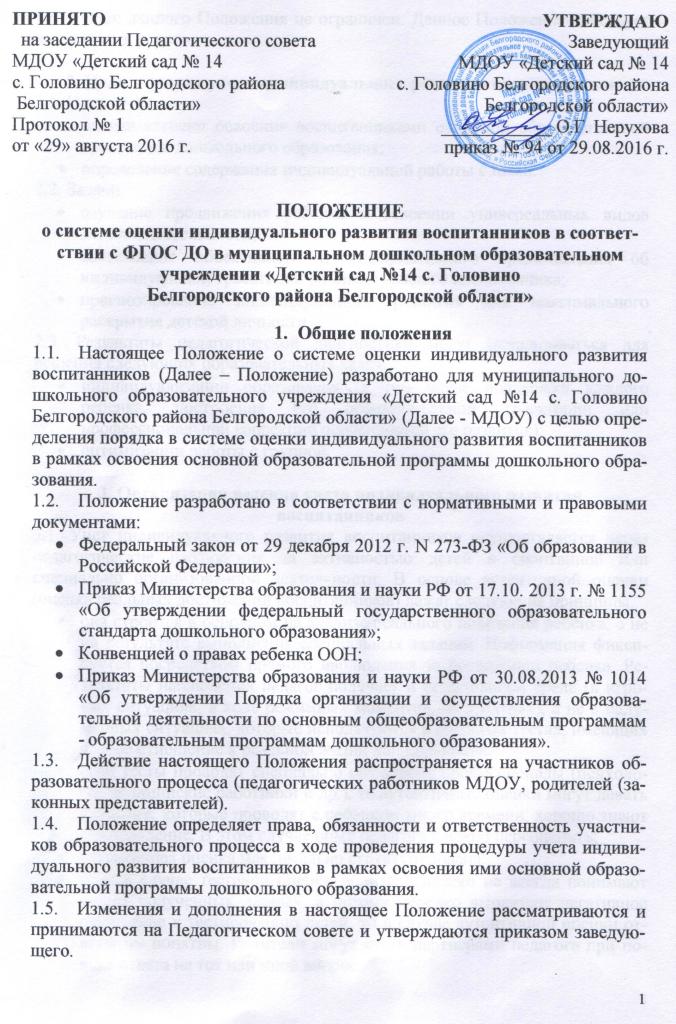 Срок данного Положения не ограничен. Данное Положение действует до принятия нового. 2. Цели и задачи учета индивидуального развития воспитанников2.1. Цель:оценка степени освоения воспитанниками основной образовательной программы дошкольного образования;определение содержания индивидуальной работы с ними. 2.2. Задачи: изучение продвижения ребенка в освоении универсальных видов детской деятельности;составление объективного и информативного представления об индивидуальной траектории развития каждого воспитанника;прогнозирование индивидуального развития для максимального раскрытия детской личности.2.3. Результаты педагогической диагностики могут использоваться для решения следующих образовательных задач:индивидуализации образования (в том числе поддержки каждого ребенка, построения его образовательной траектории или профессиональной коррекции особенностей его развития);оптимизации работы с группой.3. Организация ведения учета индивидуального развития воспитанников3.1. Учет индивидуального развития воспитанников осуществляется через педагогические наблюдения за активностью детей в спонтанной или специально организованной деятельности. В основе аутентичной оценки (оценка реальных достижений воспитанников) лежат следующие принципы.она строится в основном на анализе реального поведения ребенка, а не на результате выполнения специальных заданий. Информация фиксируется посредством прямого наблюдения за поведением ребенка. Результаты наблюдения педагог получает в естественной среде (в игровых ситуациях, в ходе режимных моментов, на занятиях), а не в надуманных ситуациях, которые используются в обычных тестах, имеющих слабое отношение к реальной жизни дошкольников;если тесты проводят специально обученные профессионалы (психологи, медицинские работники и др.), то аутентичные оценки могут давать взрослые, которые проводят с ребенком много времени, хорошо знают его поведение. В этом случае опыт педагога сложно переоценить;аутентичная оценка максимально структурирована;если в случае тестовой оценки родители далеко не всегда понимают смысл полученных данных, а потому нередко выражают негативное отношение к тестированию детей, то в случае аутентичной оценки ответы им понятны. Родители могут стать партнерами педагога при поиске ответа на тот или иной вопрос.3.2. Инструментарий для педагогической диагностики - диагностические карты педагогического мониторинга, разработанные на основе положений ФГОС ДО (для оценки индивидуального развития детей 3 - 7 лет), позволяющие фиксировать индивидуальную динамику и перспективы развития каждого ребенка в ходе:коммуникативной деятельности со сверстниками и взрослыми (как меняются способы установления и поддержания контакта, принятия совместных решений, разрешения конфликтов, лидерства и пр.);игровой деятельности;познавательно-исследовательской деятельности (как идет развитие детских способностей, познавательной активности);музыкальной деятельности;конструктивно-модельной деятельности;двигательной деятельности;изобразительной  деятельности;самообслуживания и элементарного бытового труда;восприятия художественной литературы и фольклора.3.3.Оценка индивидуального развития воспитанников организуется воспитателями всех возрастных групп и педагогами - специалистами МДОУ 2 раза в год – в начале и в конце учебного года (октябрь, апрель).3.4. В ходе педагогической диагностики развитие воспитанников оценивается по соответствующим показателям в пяти образовательных областях: социально – коммуникативное, познавательное, речевое, художественно – эстетическое, физическое развитие и фиксируется в диагностических картах педагогического мониторинга3.5. Содержание индивидуальной работы по результатам проведенной диагностики отражается в перспективно – календарном планировании образовательной деятельности.4. Права участников образовательного процесса4.1. Педагогические работники имеют право на проведение оценки индивидуального развития воспитанников ДОО в рамках педагогической диагностики, связанной с оценкой эффективности педагогических действий и лежащей в основе их дальнейшего планирования.4.2. Родители (законные представители) воспитанников имеют право на ознакомление с содержанием образования, а также с индивидуальными особенностями развития своего ребенка в рамках освоения основной образовательной программы дошкольного образования.5.Обязанности участников образовательного процесса5.1. Педагогические работники обязаны:5.1.1. проводить учет индивидуального развития воспитанников в рамках освоения ими основной образовательной программы дошкольного образования с утвержденной настоящим Положением периодичностью.5.1.2. Вносить соответствующие данные в диагностические карты педагогической диагностики.5.1.3. Обеспечивать хранение диагностических карт в архиве МДОУ на протяжении всего периода пребывания воспитанников в МДОУ.5.1.4. Обеспечивать право родителей (законных представителей) на ознакомление с ходом и содержанием образовательной деятельности в МДОУ, а также в индивидуальном порядке с диагностическими данными их ребенка.5.1.5. Результаты педагогической диагностики (оценки индивидуального развития) предоставляется воспитателями всех возрастных групп и специалистами МДОУ старшему воспитателю с целью общего анализа и вынесения информации на Педагогический совет. В конце учебного года проводится сравнительный анализ результативности образовательного процесса и на основе анализа определяется планирование педагогической деятельности на следующий учебный год.5.2. Старший воспитатель обязан:5.2.1. обеспечивать наличие диагностических карт педагогического мониторинга во всех возрастных группах ДОО.5.2.2. Проводить анализ результатов педагогической диагностики и предоставлять сводную информацию об особенностях освоения воспитанниками основной образовательной программы дошкольного образования на итоговый Педагогический совет.5.2.3. Осуществлять контроль и оказание методической помощи педагогам в проведении педагогической диагностики и оформлении итоговой документации.6. Ответственность6.1. Ответственность за организацию работы по осуществлению учета индивидуального развития воспитанников в рамках освоения образовательной программы дошкольного образования несет старший воспитатель.6.2. Педагогические работники, осуществляющие образовательную деятельность воспитанников, несут ответственность в установленном законодательством Российской Федерации порядке за реализацию не в полном объеме образовательной программы дошкольного образования и качество образования воспитанников, а также персональную ответственность за осуществление учета индивидуального развития воспитанников своей группы.7. Делопроизводство7.1. Диагностические карты педагогического мониторинга хранятся в группах у воспитателей до окончания периода пребывания воспитанников в МДОУ.